CHELMARSH PARISH COUNCILClerk: Mrs Freda Morris18 Glebe DriveStottesdonKidderminsterDY14 8UFTele: 01746 718453. Website: chelmarshpc.co.ukDate: 15th May 2022To: All Parish Council members       The Public and Press Annual Parish Council meeting will be held on Tuesday 23rd May 2023, 8pm following the Annual Parish meeting in CHELMARSH PARISH HALL for the transaction of business as set out in the agenda below which you are summoned to attend.Yours sincerely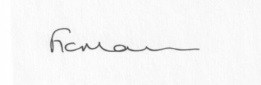 Mrs F MorrisClerk to the Parish CouncilAgenda:1)	Election of Officers:	a) Chairman	b) Acceptance of Office by Chairman	c) Election of Vice-Chairman	d) Acceptance of Office by Vice-Chairman2) 	Public time – meeting to be suspended for this item.3)	Apologies for absence 4)	Declaration of InterestsThe Localism Act 2011, Relevant Authorities (Disclosable Pecuniary Interests) Regulations 2012. Members are reminded that they are required to leave the room during the discussion and voting on matters in which they have a disclosable pecuniary interest, whether or not the interest is entered in the register of member’s interests maintained by the Monitoring Officer.5)	To confirm minutes of the meeting held on 25th April,2023 (copy attached)6)  	Matters arising from minutes: Clerks report. Any others.7)	Planning applications if any received after issue of agenda8)	Correspondence:West Mercia PCC Funding for Safer Road ProjectsBakehouse Lane skipThieves in Bakehouse Lane againDLUHC Consultation On Infrastructure LevySALC LatestConfirmation of Local Connection letter – Archie GrovesAlterations to the Electoral RegisterEardington PC - Astbury Falls bridgeAny others after issue of the agenda9)	 Finance:a) Clerk’s salary/HMRC. Insurance renewal. SALC Affiliation fees - £276.41. SC Street lights electricity - £147.18. John Higgins account – playground repairs to fence and gates.	b) Accounts year end – to be sent out separately	c) Any others received after issue of agenda10)	Parish problems 11) 	Date of next meeting: 27th June 2023